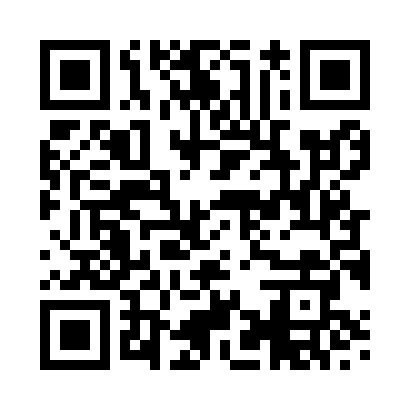 Prayer times for Annick Water, UKWed 1 May 2024 - Fri 31 May 2024High Latitude Method: Angle Based RulePrayer Calculation Method: Islamic Society of North AmericaAsar Calculation Method: HanafiPrayer times provided by https://www.salahtimes.comDateDayFajrSunriseDhuhrAsrMaghribIsha1Wed3:265:351:166:288:5711:072Thu3:255:331:166:298:5911:083Fri3:235:311:156:309:0111:084Sat3:225:291:156:319:0311:095Sun3:215:271:156:329:0511:106Mon3:205:251:156:349:0711:117Tue3:195:221:156:359:0911:128Wed3:185:201:156:369:1111:139Thu3:175:181:156:379:1311:1410Fri3:165:161:156:389:1511:1511Sat3:155:151:156:399:1611:1612Sun3:145:131:156:409:1811:1713Mon3:135:111:156:419:2011:1814Tue3:125:091:156:429:2211:1915Wed3:115:071:156:439:2411:2016Thu3:105:051:156:449:2611:2117Fri3:105:041:156:459:2711:2118Sat3:095:021:156:469:2911:2219Sun3:085:001:156:479:3111:2320Mon3:074:591:156:489:3311:2421Tue3:064:571:156:499:3411:2522Wed3:064:561:156:509:3611:2623Thu3:054:541:156:519:3811:2724Fri3:044:531:166:529:3911:2825Sat3:044:511:166:539:4111:2826Sun3:034:501:166:549:4211:2927Mon3:024:491:166:559:4411:3028Tue3:024:471:166:569:4511:3129Wed3:014:461:166:569:4711:3230Thu3:014:451:166:579:4811:3231Fri3:004:441:166:589:4911:33